РЕШЕНИЕПОМШУÖМ«13» сентября 2023 года			                                      №  3-18/92    пгт. Путеец, г. Печора,       Республика КомиО внесении изменений в решение Совета городского поселения «Путеец» от 07 мая 2019 года № 2-27/101 «Об утверждении структуры администрации городского поселения «Путеец»На основании статьи 33 Устава муниципального образования городского поселения «Путеец», в связи с кадровой необходимостью, Совет городского поселения «Путеец» решил:Внести в решение Совета городского поселения «Путеец» от 07 мая 2019 года № 2-27/101 «Об утверждении структуры администрации городского поселения «Путеец» следующие изменения: В приложении к решению:1.1.1. В пункте 2 подпункт 2.1. исключить;1.1.2. Пункт 2 дополнить подпунктом 2.11. следующего содержания:«2.11. Специалист в сфере закупок».Обнародовать настоящее решение путем размещения на официальном сайте муниципального образования городского поселения «Путеец» (http://puteec-r11.gosweb.gosuslugi.ru).Настоящее решение вступает в силу со дня обнародования и распространяет свое действие на правоотношения, возникшие с 1 января 2024 года.СОВЕТГОРОДСКОГО ПОСЕЛЕНИЯ«ПУТЕЕЦ»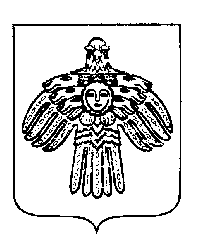 «ПУТЕЕЦ»КАР ОВМÖДЧÖМИНСАСÖВЕТГлава городского поселения «Путеец» -председатель Совета поселения               И.И. Лобовикова